Be friendly.Make a new friend or get to know someone better by asking them to play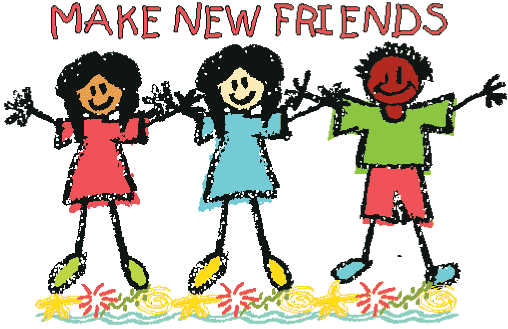 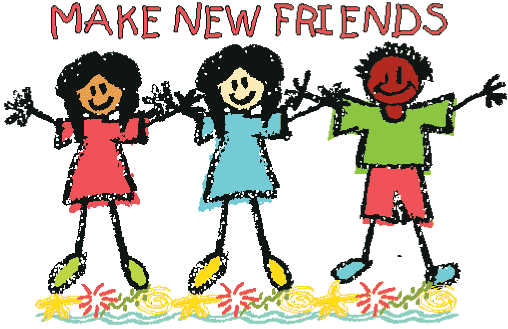 Play a game together.Take turns and follow the rules.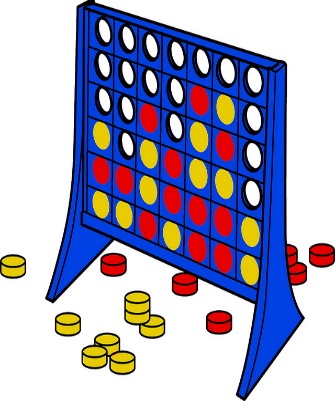 Go on an Autumn walk. Look for seasonal changes. Collect conkers,pine cones, beechnuts. Count how many you have found.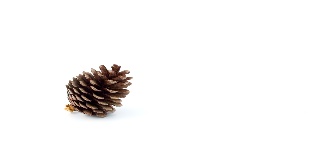 Practice a nursery rhyme that you enjoy. Perform it to your family and then to your classmates at school.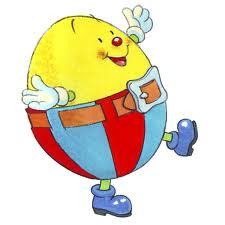 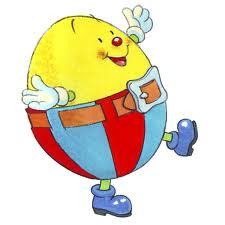 Be a master of disguise and create a superhero mask.Find out about a real life hero and their achievements. Y1’s could write a few sentences about their hero.Practice fastening and unfastening coat zips and buttons and putting on wellies ready for playing outside.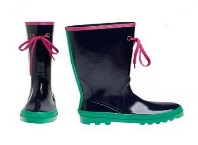 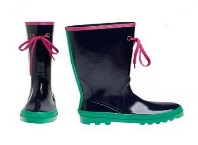 Look at photos and talk about memories and milestones and important events in your child’s lifetime and create a time line. Look for different plants and animals in our environment. Can your child find and identify birds, plants and animals?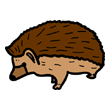 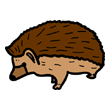 Be active- ride a bike, trike or scooter.Learn to set the table for tea. Count how many of each things you need and put them in the correct places for your family.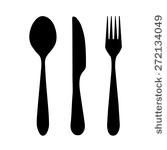 Watch a film with a hero character and talk about the storyline. What qualities does the hero have?